Unit 4: Skills ListSolving Quadratic EquationsSkillCommentsExampleSolutionScale0-5Test NumbersMissed?Type of ErrorASolve by factoring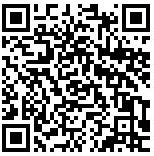 BSolve with the quadratic formula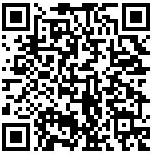 CSolve by taking square roots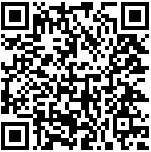 DSimplify complex (imaginary) numbers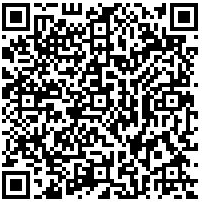 EWrite a quadratic function given the zeros.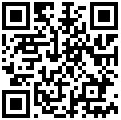 FSolve contextual problems.Suppose that an air cannon in the Punkin Chunkin contest whose muzzle is 10 feet above the ground fires a pumpkin at an angle of  to the horizontal with a muzzle velocity of 335 feet per second.  The model  can be used to estimate the height s of an object after t seconds.Determine the time at which the pumpkin is at a maximum height.Determine the maximum height of the pumpkin.After how long will the pumpkin strike the ground?FUnderstand quadratic vocabularyquadratic, degree, factor, coefficient, parabola, zeros, imaginary/complex number